Publicado en Guadalajara, Jalisco. el 27/07/2022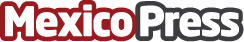 Se requieren nuevas competencias para los actuales escenarios laborales: TecmilenioPara el 2025, el 50% de las personas que ahora trabajan van a necesitar nuevas habilidades de las que tienen ahora. En México las empresas requieren llenar las vacantes con competencias y talento especializado. Datos de contacto:Alejandro Treviño722 294 2358Nota de prensa publicada en: https://www.mexicopress.com.mx/se-requieren-nuevas-competencias-para-los_1 Categorías: Nacional Recursos humanos Jalisco Nuevo León Innovación Tecnológica http://www.mexicopress.com.mx